Registration Form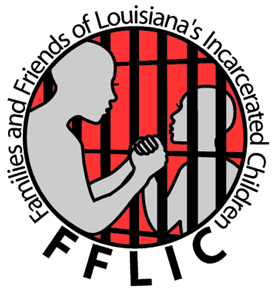 FFLIC 5K Run/Walk for Juvenile JusticeSunday, October 7, 2012 | Audubon Park, Shelter #10Registration begins at 8:00 am – Race begins at 9:30 amRegistration Fees:Children (17 & Under): $15Adults: $20Groups of 5: $15 eachName _____________________________________________ Age_________ Gender ____Address ____________________________________________________________________City _______________________________________________________ State____________Zip ________________________ Phone (_____) ___________________________________E-mail address_______________________________________________________________T-Shirt Size:  Adult  S (    )     M (    )    L (    )    XL (    )    XXL (    )Cash or CheckTotal enclosed $_____________Credit Card_______________________________________Name on Card___________________________ Card Type MC_____Visa______ AMEX______Account Number _______________________________________Ex date ________  CVV______Signature of Card Holder:________________________________________  Date_____________Waiver: In consideration of foregoing, I myself, executors, administrators, and assigns, do hereby discharge the personnel of Audubon Park, Families and Friends of Louisiana’s Incarcerated Children, and all sponsors and their representatives and successors from all claims of damage, actions, and causes whatsoever, in any matter arising or growing out of my participation.Signature _____________________________________________ Date_________________        (Parent or guardian signature for participants under the age of 18)